Profundo e sensível, Carol & Vitoria lançam clipe do single inédito “Sopro de Deus” nesta sexta (28)Amadurecimento da dupla se consolida na mensagem sobre valorizar as coisas simples da vida e já está disponível em todas as plataformas de música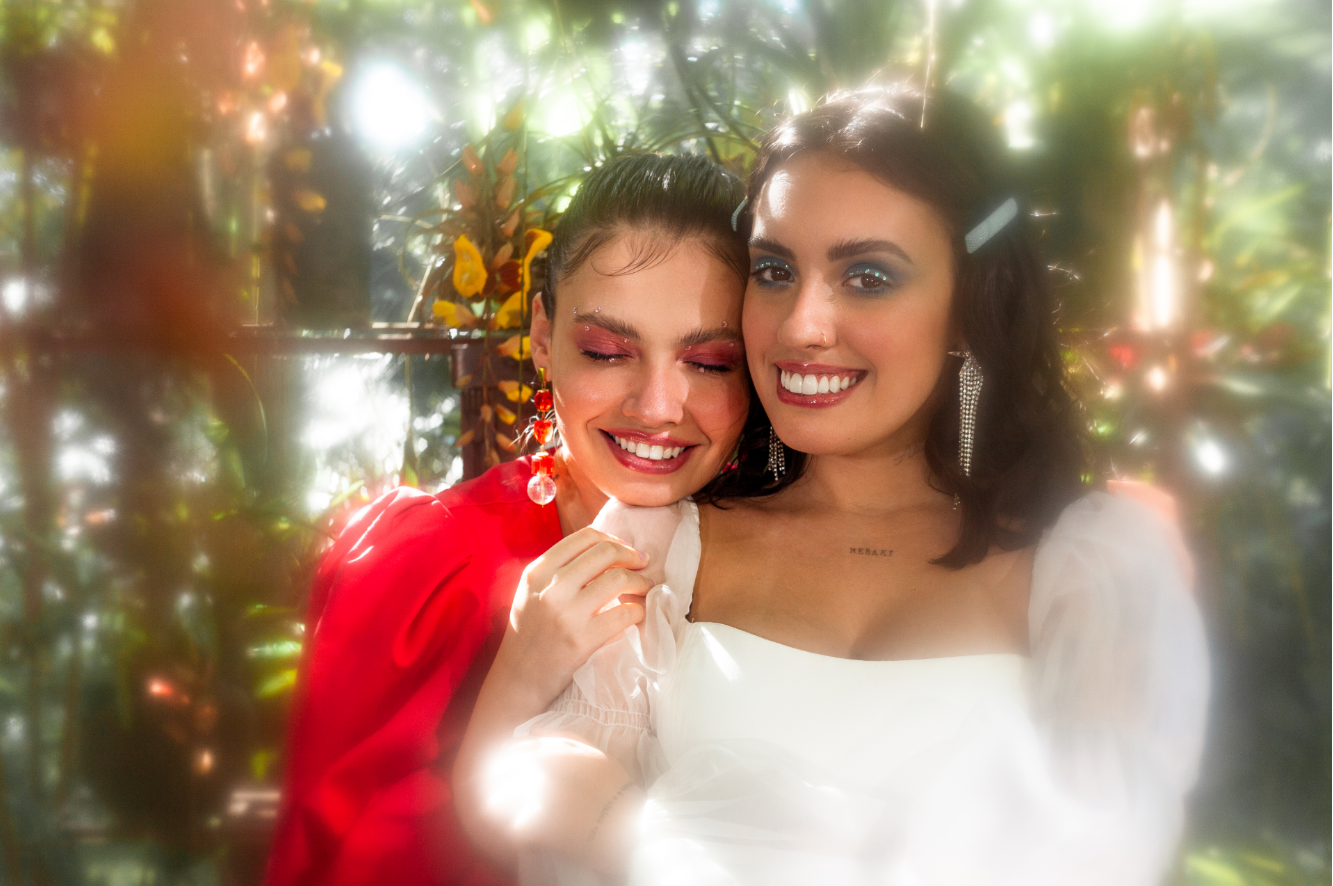 As irmãs Carol & Vitoria nos bastidores do clipe de “Sopro de Deus” - crédito Milena RosadoConhecidas por hits pop e animados, as irmãs Carol & Vitoria estão prontas para mostrar uma nova faceta artística. Nesta faixa inédita, elas apostam em uma mensagem tocante sobre valorizar o que de fato é importante. O single “Sopro de Deus” deixa claro o amadurecimento musical da dupla e já se encontra disponível em todas as plataformas de streaming nesta sexta-feira (28) - ouça aqui. O lançamento pela Som Livre chega ainda com um clipe emocionante, disponibilizado no canal das cantoras no YouTube - assista aqui -, e que se relaciona com o atual momento em que o mundo está vivendo.No material audiovisual, realizado pela produtora  Kira Content, as irmãs aparecem em um jardim envoltas em uma atmosfera etérea. Juntas, elas encenam a história ao passarem a mensagem da canção, na qual pai e filha tem uma relação conflituosa, deixando de lado a consciência sobre a finitude da vida. Contudo, o que parece um final trágico se mostra apenas um pesadelo, proporcionando uma segunda chance à família. “Muitas vezes estamos vivendo a vida no automático e esquecemos de dar valor às coisas que realmente importam. A gente nunca vai saber quando vai ser a última vez... então vamos aproveitar o presente que é viver junto das pessoas que amamos!”, enfatiza Vitoria.Com trechos como “A gente nunca vai saber / quando a hora vai chegar / se os nossos olhos vão se ver / se temos tempo para amar / se o coração tiver partido /  cuide bem de seus pedaços / há tempo de juntar”, o objetivo da faixa é exaltar o amor e o cultivo de bons sentimentos e relações, acima de qualquer desavença. “Sopro de Deus é uma das músicas/clipes que eu mais amei gravar. Por todo o sentimento e significado que colocamos no processo de criação dessa faixa num todo, tenho certeza que vai tocar muitas famílias e vai ser impossível não se emocionar”, comenta Carol.Com mais de 520 milhões de visualizações no YouTube, Carol & Vitoria são consideradas um dos principais nomes do gênero pop nacional atualmente. Depois de um 2020 cheio de sucessos - como “Eu Tô Gostando de Um Menino Aí”, “Pode Parar” e “Interestelar”, do EP “A Vida É…” -, o duo que ganhou destaque na internet por dar respostas de funk à letras misóginas com discurso de empoderamento feminino, o que tornou as jovens embaixadoras globais da ONU Mulheres, promete também um 2021 cheio de novidades. Após lançarem “Beijei Meu Ex e Agora?” em março deste ano, “Sopro de Deus” chega para mostrar a versatilidade das irmãs naturais de Santa Catarina. “Sopro de Deus” - Carol & Vitoria
Lançamento Som Livre - 28 de maio/2021Sobre Carol & VitóriaNaturais de Santa Catarina, Carol & Vitória são donas do maior canal cover do YouTube brasileiro, com quase 6 milhões de inscritos e mais de 500 milhões de acessos. Com 21 e 20 anos a serem completados em 2021, respectivamente, as jovens irmãs são vencedoras do prêmio Influency.me na categoria ‘Estrela Digital’ e embaixadoras globais da ONU Mulheres  em parceria com o Instituto Avon na luta pela causa da violência contra a mulher. O início da carreira da dupla aconteceu de forma orgânica na Internet, ao ganharem destaque por conta de covers que davam ‘respostas’ com discursos de empoderamento feminino para letras de funk misóginas. Carol & Vitória assinaram com a Som Livre em 2018 e entre seus maiores sucessos estão as faixas “Jura Juradinho”, com mais de 80 milhões de visualizações no YouTube e a recente “Eu Tô Gostando de Um Menino Aí”, com quase 50 milhões de views na plataforma de vídeos.Sobre a Som LivreA gravadora brasileira Som Livre foi fundada pela Globo em 1969 para o lançamento e divulgação de trilhas sonoras de programas de TV. Com todas as transformações no mercado musical, a Som Livre se tornou uma gravadora de vanguarda, refletindo o gosto musical do brasileiro. Com sua capacidade única de entender e antecipar preferências, aspirações e comportamentos dos brasileiros, a Som Livre é uma gravadora de música digital totalmente integrada com um modelo comprovado para identificar, desenvolver e promover a música e os artistas que os fãs continuarão a abraçar nas próximas décadas. A Som Livre tem forte atuação em eventos ao vivo, sendo produtora de festivais no país por meio de diversas marcas, como Festeja e Samba D+. Ela também tem sua plataforma de distribuição de música, a Fluve, e operações adicionais em sua editora musical. Acompanhe a Som Livre nas redes:somlivre.cominstagram.com/somlivrefacebook.com/somlivretwitter.com/somlivreyoutube.com/somlivrelinkedin.com/somlivreAssessoria de comunicação Som Livre - InPress Porter NovelliLuana Barreto - luana.barreto@inpresspni.com.br - (21) 3723-8115Rebecca Nery - rebecca.nery@inpresspni.com.br - (21) 3723-1638Roberta Gelio - roberta.gelio@inpresspni.com.br - (21) 3723-8102Assessoria de Imprensa Carol & Vitoria – Musique PressJulies Mazarini – contato@musiquepress.com.br - (11) 95026-8191